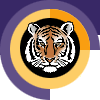 Rochester INSTITUTE OF TECHNOLOGYMinor Program proposal form college of liberal artsDepartment of EnglishName of Minor: Creative WritingBrief description of the minor to be used in university publications 1.0 Minor Program Approvals	2.0 Rationale: A minor at RIT is a related set of academic courses consisting of no fewer than 15 semester credit hours leading to a formal designation on a student's baccalaureate transcript How is this set of academic courses related?3.0 Multidisciplinary involvement:If this is a multidisciplinary minor spanning two or more academic units, list the units and their role in offering and managing this minor. 4.0 Students ineligible to pursue this minor:The purpose of the minor is both to broaden a student's college education and deepen it in an area outside the student’s major program. A minor may be related to and complement a student’s major, or it may be in a completely different academic/professional area.   It is the responsibility of the academic unit proposing a minor and the unit’s curriculum committee to indicate any home programs for which the minor is not a broadening experience.  Please list below any home programs whose students will not be allowed to pursue this minor, provide the reasoning, and indicate if this exclusion has been discussed with the affected programs:5.0 Minor Program Structure, Sequence and Course Offering Schedule:Describe the structure of the proposed minor and list all courses, their anticipated offering schedule, and any prerequisites.  All minors must contain at least fifteen semester credit hours;  Minors may be discipline-based or interdisciplinary; In most cases, minors shall consist of a minimum of two upper division courses (300 or above) to provide reasonable breadth and depth within the minor;   As per New York State requirements, courses within the minor must be offered with sufficient frequency to allow students to complete the minor within the same time frame allowed for the completion of the baccalaureate degree;Provide a program mask showing how students will complete the minor.Narrative of Minor Program Structure:Minor Course Conversion Table:  Quarter Calendar and Semester Calendar ComparisonPolicy Name: D1.1 MINORS POLICY 1. DefinitionA minor at RIT is a related set of academic courses consisting of no fewer than 15 semester credit hours leading to a formal designation on a student's baccalaureate transcript. The purpose of the minor is both to broaden a student's college education and deepen it in an area outside the student’s major program. A minor may be related to and complement a student’s major, or it may be in a completely different academic/professional area.   It is the responsibility of the academic unit proposing a minor and the unit’s curriculum committee to indicate any home programs for which the minor is not a broadening experience.  In most cases, minors shall consist of a minimum of two upper division courses to provide reasonable breadth and depth within the minor.   2. Institutional parameters Minors may be discipline-based or interdisciplinary; Only matriculated students may enroll in a minor;At least nine semester credit hours of the minor must consist of courses not required by the student's home program; Students may pursue multiple minors.  A minimum of nine semester credit hours must be designated towards each minor; these courses may not be counted towards other minors;The residency requirement for a minor is a minimum of nine semester credit hours consisting of RIT courses (excluding "X" graded courses); Posting of the minor on the student's academic transcript requires a minimum GPA of 2.0 in each of the minor courses; Minors may not be added to the student's academic record after the granting of the bachelor's degree. 3. Development/approval/administration processes Minors may be developed by faculty at the departmental, inter-departmental, college, or inter-college level. As part of the minor development process: students ineligible for the proposed minor will be identified; prerequisites, if any, will be identified; Minor proposals must be approved by the appropriate academic unit(s) curriculum committee, and college curriculum committee(s), before being sent to the Inter-College Curriculum Committee (ICC) for final consideration and approval.The academic unit offering the minor (in the case of interdisciplinary minors, the designated college/department) is responsible for the following: enrolling students in the minor (as space permits); monitoring students progress toward completion of the minor; authorizing the recording of the minor's completion on student's academic records; granting of transfer credit, credit by exam, credit by experience, course substitutions, and advanced placement; responding to student requests for removal from the minor.As per New York State requirements, courses within the minor must be offered with sufficient frequency to allow students to complete the minor within the same time frame allowed for the completion of the baccalaureate degree. 4. Procedures for Minor revisionIt is the duty of the college curriculum committee(s) involved with a minor to maintain the program’s structure and coherence.  Once a minor is approved by the ICC, changes to the minor that do not have a significant effect on its focus may be completed with the approval of the involved academic unit(s) and the college curriculum committee(s).  Significant changes in the focus of the minor must be approved by the appropriate academic unit(s) curriculum committee(s), the college curriculum committee(s) and be resubmitted to the ICC for final consideration and approval.This series of courses offers students a practical, theoretical and historical understanding of the art and craft of writing nonfiction and fiction prose and poetry. The minor encourages students to use those skills and insights for interdisciplinary projects and the enrichment of their careers and personal lives.Approval request date:Approval granted date:Academic Unit Curriculum Committee3/12/123/30/12College Curriculum Committee4/19/124/19/12Inter-College Curriculum CommitteeThe course topics are related to literary creation, analysis, dissemination, and appreciation. N/AN/AStudents choose three workshop and two literature courses to complete the minor.Choose three of the followingChoose three of the followingChoose three of the followingChoose three of the followingChoose three of the followingChoose three of the followingChoose three of the followingChoose three of the followingChoose three of the followingCourse Number & TitleSCHRequiredOptionalFallSpringAnnual/BiennialPrerequisitesPrerequisitesENGL 440: Poetry Workshop3XXAENGL 441: Fiction Workshop3XXAENGL 442: Creative Nonfiction Workshop3XXAENGL 443: Editing Lit. Mag.3XXAENGL 542: Advanced Creative Writing3XXAENGL 440, 441, OR 442ENGL 440, 441, OR 442Choose two of the following Choose two of the following Choose two of the following Choose two of the following Choose two of the following Choose two of the following Choose two of the following Choose two of the following Choose two of the following ENGL 301: Art of Poetry3XXAENGL 302: The Short Story3XXAENGL 403: The Novel3XXAENGL 408: Modern Poetry3XXAENGL 420 Science Fiction3XXAENGL 376: Experimental Writing3XXBTotal credit hours:15Directions: The tables on this page will be used by the registrar’s office to aid student’s transitioning from the quarter calendar to the semester calendar.  If this minor existed in the quarter calendar and is being converted to the semester calendar please complete the following tables.  If this is a new minor that did not exist under the quarter calendar do not complete the following tables.Use the following tables to show minor course comparison in quarter and semester calendar formats.  Use courses in the (2011-12) minor mask for this table. Display all required and elective minor courses.  If necessary clarify how course sequences in the quarter calendar convert to semesters by either bracketing or using some other notation.Name of Minor in Semester Calendar:Creative WritingName of Minor in Quarter Calendar:Creative WritingName of Certifying Academic Unit:EnglishQUARTER:  Current Minor CoursesQUARTER:  Current Minor CoursesQUARTER:  Current Minor CoursesSEMESTER:  Converted Minor CoursesSEMESTER:  Converted Minor CoursesSEMESTER:  Converted Minor CoursesCourse #Course TitleQCHCourse  #Course TitleSCHComments0502-452Fiction Workshop4ENGL 441 Fiction Workshop30502-459Creative Nonfiction Workshop4ENGL 442 Creative Nonfiction Workshop30502-461Editing Lit. Mag.4ENGL 443 Editing Lit. Mag.30502-462Advanced Creative Writing4ENGL 542 Advanced Creative Writing30502-451Poetry Workshop4ENGL 440Poetry Workshop30504-441Art of PoetryENGL 301Art of Poetry0504-442The Short StoryENGL 302The Short Story0504-443The NovelENGL 403The Novel0504-460Modern PoetryENGL 408:Modern Poetry0504-482Science FictionENGL: 420Science FictionNANAENGL 376Experimental Writing